What are they wearing ?Les vêtementsVocabulaire et expressions  a skirt, a coat, a hat shorts, jeans, trousers gloves, trainers, leggings a pair of gloves, a pair of leggings, a pair of shoesObjectifs grammaticaux pas d’article devant les noms au pluriel a pair of + nom au pluriel
Objectif phonologique la prononciation sonore du « s » du plurielTRAVAIL SUR L’APPLICATIONLe 1er jour, les élèves vont découvrir les noms de vêtements au singulier, précédés de l’article indéfini. On fera bien remarquer qu’il n’y a pas de genre pour les noms communs en anglais. On utilise a pour une jupe ou un chapeau.Le 2e jour, les élèves vont découvrir des noms de vêtements que l’on utilise toujours au pluriel car on doit y enfiler deux jambes (shorts, jeans, trousers). Il faudra bien s’assurer de la prononciation sonore du « s » du pluriel, avec le son /s/ pour shorts, qui finit par une plosive, et le son /z/ pour jeans & trousers.Le 3e jour, les élèves continuent à découvrir des noms au pluriel, et donc sans article défini, parce qu’ils fonctionnent en double, comme les gants ou les baskets, ou bien parce qu’il y a deux jambes comme dans leggings. Gloves, trainers et leggings font leur pluriel en /z/.Enfin, le 4e jour, on pourra voir une autre façon d’exprimer le pluriel quand il y a deux éléments avec : a pair of.MANIPULATIONSLe titre de la leçon est What are they wearing ? Il est donc intéressant d’utiliser à l’oral le vocabulaire des vêtements dans le cadre de phrases complètes, et notamment en utilisant le verbe wear. On pourra, chaque jour, réactiver les nouveaux mots en les incorporant dans des réponses aux questions : What is she wearing today ? (si on désigne une fille)  She is wearing a skirt. Ne pas hésiter à ajouter les couleurs, mais attention à bien placer l’adjectif avant le nom !  She is wearing a black skirt. What is he wearing today ? (s’il s’agit d’un garçon) He is wearing blue jeans/he is wearing a pair of blue jeans.Ces manipulations devront, à la fin de la semaine, faire l’objet d’une trace écrite.Exemple de trace écriteWhat is she wearing today ?  She is wearing a skirt.What is he wearing today ?  He is wearing blue jeans.PROLONGEMENTS1) Production d’écrit Rédigez une phrase pour décrire comment est habillé votre voisin ou voisine.2) Let’s do play chain-speakingPour mémoriser le vocabulaire au fur et à mesure de la semaine, on peut proposer de faire la liste des vêtements de sa garde-robe. Chaque élève ajoute une idée de vêtement supplémentaire quand c’est son tour, en n’oubliant pas de répéter les vêtements précédents ; la chaine de vêtements s’allonge donc à chaque élève. On peut donner comme amorce : In my wardrobe, I have…3) Let’s play Kim’s gameSur une table bien en vue de toute la classe, on dispose des vêtements que les élèves auront apportés pour le jeu et on en profite pour énumérer tous les noms de vêtements en anglais. Demandez à un volontaire de venir observer attentivement ce qu’il y a sur la table. Please, volunteer to come and take a close look at the table. You have one minute. L’élève sort de la classe pendant 30 secondes ; pendant ce temps, vous enlevez un vêtement. En rentrant en classe, il doit trouver celui qui a disparu. Leave the classroom for 30 seconds, close the door… Please, comeback. Look at the table carefully. What is missing ? (ou bien on fait fermer et ouvrir les yeux. Close your eyes… Open your eyes again).4) Let’s do have a fashion showImaginez un journaliste de mode qui présente la tenue des mannequins qui défilent devant la classe en énumérant leurs vêtements. En amorce, on pourra donner : She/He is wearing... a coat, etc.5) Let’s have a wordsearchProposez, pour la mémorisation de l’orthographe, un jeu de mots mêlés autour du vocabulaire des vêtements. → 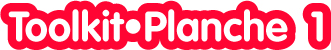 